ЛЕНИНГРАДСКАЯ ОБЛАСТЬОБЛАСТНОЙ ЗАКОНО ВНЕСЕНИИ ИЗМЕНЕНИЙ В НЕКОТОРЫЕ ОБЛАСТНЫЕ ЗАКОНЫПринят Законодательным собранием Ленинградской области21 сентября 2022 годаСтатья 1Внести в статью 1 областного закона от 3 июня 1998 года N 12-оз "О порядке передачи материальных средств органам местного самоуправления для осуществления отдельных полномочий Ленинградской области" (с последующими изменениями) изменение, заменив слова "6 октября 1999 года N 184-ФЗ "Об общих принципах организации законодательных (представительных) и исполнительных органов государственной власти субъектов Российской Федерации" словами "21 декабря 2021 года N 414-ФЗ "Об общих принципах организации публичной власти в субъектах Российской Федерации".Статья 2Внести в часть 2 статьи 1 областного закона от 2 апреля 2003 года N 25-оз "О материальном обеспечении семьи умершего первого вице-губернатора Ленинградской области, вице-губернатора Ленинградской области, члена Правительства Ленинградской области или депутата Законодательного собрания Ленинградской области" (с последующими изменениями) изменение, заменив слова "пункта 4 статьи 2.1 Федерального закона от 6 октября 1999 года N 184-ФЗ "Об общих принципах организации законодательных (представительных) и исполнительных органов государственной власти субъектов Российской Федерации" словами "части 5 статьи 5 Федерального закона от 21 декабря 2021 года N 414-ФЗ "Об общих принципах организации публичной власти в субъектах Российской Федерации".Статья 3Внести в преамбулу областного закона от 10 марта 2009 года N 17-оз "Об организации и ведении регистра муниципальных нормативных правовых актов Ленинградской области" (с последующими изменениями) изменение, заменив слова "подпункта 64 пункта 2 статьи 26.3 Федерального закона от 6 октября 1999 года N 184-ФЗ "Об общих принципах организации законодательных (представительных) и исполнительных органов государственной власти субъектов Российской Федерации" словами "пункта 122 части 1 статьи 44 Федерального закона от 21 декабря 2021 года N 414-ФЗ "Об общих принципах организации публичной власти в субъектах Российской Федерации".Статья 4Внести в статью 2 областного закона от 27 декабря 2013 года N 107-оз "О поддержке пострадавших участников долевого строительства многоквартирных домов, расположенных на территории Ленинградской области" (с последующими изменениями) изменение, заменив слова "6 октября 1999 года N 184-ФЗ "Об общих принципах организации законодательных (представительных) и исполнительных органов государственной власти субъектов Российской Федерации" словами "21 декабря 2021 года N 414-ФЗ "Об общих принципах организации публичной власти в субъектах Российской Федерации".Статья 5Внести в преамбулу областного закона от 7 июля 2014 года N 45-оз "О перераспределении полномочий в области градостроительной деятельности между органами государственной власти Ленинградской области и органами местного самоуправления Ленинградской области" изменение, заменив слова "6.1 статьи 26.3 Федерального закона от 6 октября 1999 года N 184-ФЗ "Об общих принципах организации законодательных (представительных) и исполнительных органов государственной власти субъектов Российской Федерации" словами "3 статьи 6 Федерального закона от 21 декабря 2021 года N 414-ФЗ "Об общих принципах организации публичной власти в субъектах Российской Федерации".Статья 6Внести в преамбулу областного закона от 13 октября 2014 года N 62-оз "О предоставлении отдельным категориям граждан единовременной денежной выплаты на проведение капитального ремонта жилых домов" (с последующими изменениями) изменение, заменив слова "6 октября 1999 года N 184-ФЗ "Об общих принципах организации законодательных (представительных) и исполнительных органов государственной власти субъектов Российской Федерации" словами "21 декабря 2021 года N 414-ФЗ "Об общих принципах организации публичной власти в субъектах Российской Федерации".Статья 7Внести в преамбулу областного закона от 29 декабря 2015 года N 153-оз "О перераспределении полномочий в сфере водоснабжения и водоотведения между органами государственной власти Ленинградской области и органами местного самоуправления Ленинградской области и о внесении изменений в областной закон "Об отдельных вопросах местного значения сельских поселений Ленинградской области" (с последующими изменениями) изменение, заменив слова "6.1 статьи 26.3 Федерального закона от 6 октября 1999 года N 184-ФЗ "Об общих принципах организации законодательных (представительных) и исполнительных органов государственной власти субъектов Российской Федерации" словами "3 статьи 6 Федерального закона от 21 декабря 2021 года N 414-ФЗ "Об общих принципах организации публичной власти в субъектах Российской Федерации".Статья 8Внести в преамбулу областного закона от 19 июня 2017 года N 34-оз "О дополнительной мере социальной поддержки в виде ежемесячной денежной выплаты родителю (отчиму, мачехе) погибших при исполнении обязанностей военной службы (служебных обязанностей) ветеранов боевых действий" (с последующими изменениями) изменение, заменив слова "26.3-1 Федерального закона от 6 октября 1999 года N 184-ФЗ "Об общих принципах организации законодательных (представительных) и исполнительных органов государственной власти субъектов Российской Федерации" словами "48 Федерального закона от 21 декабря 2021 года N 414-ФЗ "Об общих принципах организации публичной власти в субъектах Российской Федерации".Статья 9Внести в преамбулу областного закона от 16 января 2018 года N 14-оз "О порядке использования средств областного бюджета Ленинградской области, направляемых для дополнительного финансового обеспечения осуществления переданных полномочий Российской Федерации в области охоты и сохранения охотничьих ресурсов" изменение, заменив слова "пунктом 7 статьи 26.3 Федерального закона от 6 октября 1999 года N 184-ФЗ "Об общих принципах организации законодательных (представительных) и исполнительных органов государственной власти субъектов Российской Федерации" словами "частью 4 статьи 42 Федерального закона от 21 декабря 2021 года N 414-ФЗ "Об общих принципах организации публичной власти в субъектах Российской Федерации".Статья 10Внести в статью 3 областного закона от 30 ноября 2018 года N 126-оз "О депутатском расследовании Законодательного собрания Ленинградской области" изменение, заменив слова "6 октября 1999 года N 184-ФЗ "Об общих принципах организации законодательных (представительных) и исполнительных органов государственной власти субъектов Российской Федерации" словами "21 декабря 2021 года N 414-ФЗ "Об общих принципах организации публичной власти в субъектах Российской Федерации".Статья 11Внести в преамбулу областного закона от 28 декабря 2018 года N 149-оз "О порядке использования средств областного бюджета Ленинградской области, направляемых для дополнительного финансового обеспечения осуществления переданных полномочий Российской Федерации в области охраны и использования объектов животного мира, а также водных биологических ресурсов" изменение, заменив слова "пунктом 7 статьи 26.3 Федерального закона от 6 октября 1999 года N 184-ФЗ "Об общих принципах организации законодательных (представительных) и исполнительных органов государственной власти субъектов Российской Федерации" словами "частью 4 статьи 42 Федерального закона от 21 декабря 2021 года N 414-ФЗ "Об общих принципах организации публичной власти в субъектах Российской Федерации".Статья 12Внести в преамбулу областного закона от 19 февраля 2019 года N 3-оз "О порядке использования средств областного бюджета Ленинградской области, направляемых для дополнительного финансового обеспечения осуществления переданных полномочий Российской Федерации в области лесных отношений" изменение, заменив слова "пунктом 7 статьи 26.3 Федерального закона от 6 октября 1999 года N 184-ФЗ "Об общих принципах организации законодательных (представительных) и исполнительных органов государственной власти субъектов Российской Федерации" словами "частью 4 статьи 42 Федерального закона от 21 декабря 2021 года N 414-ФЗ "Об общих принципах организации публичной власти в субъектах Российской Федерации".Статья 13Внести в преамбулу областного закона от 23 декабря 2019 года N 109-оз "Об обращении с животными без владельцев на территории Ленинградской области" (с изменениями, внесенными областным законом от 11 марта 2022 года N 23-оз) изменение, заменив слова "6 октября 1999 года N 184-ФЗ "Об общих принципах организации законодательных (представительных) и исполнительных органов государственной власти субъектов Российской Федерации" словами "21 декабря 2021 года N 414-ФЗ "Об общих принципах организации публичной власти в субъектах Российской Федерации".Статья 14Внести в преамбулу областного закона от 7 февраля 2020 года N 9-оз "О перераспределении полномочий в сфере погребения и похоронного дела между органами государственной власти Ленинградской области и органами местного самоуправления Ленинградской области" изменение, заменив слова "пункта 6.1 статьи 26.3 Федерального закона от 6 октября 1999 года N 184-ФЗ "Об общих принципах организации законодательных (представительных) и исполнительных органов государственной власти субъектов Российской Федерации" словами "части 3 статьи 6 Федерального закона от 21 декабря 2021 года N 414-ФЗ "Об общих принципах организации публичной власти в субъектах Российской Федерации".Статья 15Внести в статью 2 областного закона от 26 октября 2020 года N 109-оз "О содержании и защите домашних животных на территории Ленинградской области" (с последующими изменениями) изменение, заменив слова "6 октября 1999 года N 184-ФЗ "Об общих принципах организации законодательных (представительных) и исполнительных органов государственной власти субъектов Российской Федерации" словами "21 декабря 2021 года N 414-ФЗ "Об общих принципах организации публичной власти в субъектах Российской Федерации".Статья 16Внести в статью 1 областного закона от 23 июля 2021 года N 103-оз "О наделении органов местного самоуправления Ленинградской области отдельным государственным полномочием Ленинградской области по организации мероприятий при осуществлении деятельности по обращению с животными без владельцев" изменение, заменив слова "6 октября 1999 года N 184-ФЗ "Об общих принципах организации законодательных (представительных) и исполнительных органов государственной власти субъектов Российской Федерации" словами "21 декабря 2021 года N 414-ФЗ "Об общих принципах организации публичной власти в субъектах Российской Федерации".Статья 17Внести в статью 1 областного закона от 15 февраля 2022 года N 19-оз "О субвенциях из областного бюджета Ленинградской области бюджетам муниципальных образований на обеспечение государственных гарантий реализации прав на получение общедоступного и бесплатного дошкольного образования в муниципальных дошкольных образовательных организациях и муниципальных общеобразовательных организациях, на обеспечение государственных гарантий реализации прав на получение общедоступного и бесплатного начального общего, основного общего, среднего общего образования в муниципальных общеобразовательных организациях, обеспечение дополнительного образования детей в муниципальных общеобразовательных организациях и на ежемесячное денежное вознаграждение за классное руководство" изменение, заменив слова "подпунктом 13 пункта 2 статьи 26.3 Федерального закона от 6 октября 1999 года N 184-ФЗ "Об общих принципах организации законодательных (представительных) и исполнительных органов государственной власти субъектов Российской Федерации" словами "пунктом 27 части 1 статьи 44 Федерального закона от 21 декабря 2021 года N 414-ФЗ "Об общих принципах организации публичной власти в субъектах Российской Федерации".Статья 181. Настоящий областной закон вступает в силу со дня его официального опубликования, за исключением статей 1, 3, 4, 6, 8, 9, 11 - 13, 15 - 17 настоящего областного закона.2. Статьи 1, 3, 4, 6, 8, 9, 11 - 13, 15 - 17 настоящего областного закона вступают в силу с 1 января 2023 года.ГубернаторЛенинградской областиА.ДрозденкоСанкт-Петербург7 октября 2022 годаN 106-оз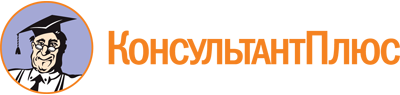 Областной закон Ленинградской области от 07.10.2022 N 106-оз
"О внесении изменений в некоторые областные законы"
(принят ЗС ЛО 21.09.2022)Документ предоставлен КонсультантПлюс

www.consultant.ru

Дата сохранения: 07.03.2023
 7 октября 2022 годаN 106-озСт. 1 вступает в силу с 01.01.2023.Ст. 3 вступает в силу с 01.01.2023.Ст. 4 вступает в силу с 01.01.2023.Ст. 6 вступает в силу с 01.01.2023.Ст. 8 вступает в силу с 01.01.2023.Ст. 9 вступает в силу с 01.01.2023.Ст. 11 вступает в силу с 01.01.2023.Ст. 12 вступает в силу с 01.01.2023.Ст. 13 вступает в силу с 01.01.2023.Ст. 15 вступает в силу с 01.01.2023.Ст. 16 вступает в силу с 01.01.2023.Ст. 17 вступает в силу с 01.01.2023.